                                              2:1 (1:0)                                             22.04.2017 17:0018. kolo, Středočeský | Příbram | Okresní přebor , 2016-2017 Branky                                     35. D. Černý, 58. L. Ďuriš - 73. Z. BuchSestavyTJ Sokol Trhové Dušníky
Z. Krejza  - D. Ďuriš, R. Kareš, T. Míka, M. Gregořica - D. Černý (83. M. Stránský), J. Pravda, V. Soukup, L. Ďuriš (61. P. Gasch ) - P. Solnička (75. Z. Malý), M. HarvanLitavan Bohutín
M. Dymák - R. Bartoš (63. M. Berka), L. Kuneš, T. Rákosník, P. Mak, J. Čížek, Z. Buch, M. Novák, V. Průša, J. Gregor, J. ČápŽK: 63. T. Míka, 84. P. Gasch , 90. Z. Malý - 36. Z. Buch, 86. P. Mak Počet diváků: 80. Rozhodčí: Schořovský Jan - OBDRŽAL Josef, ČERNÝ Bohumil (N).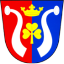 TJ Sokol Trhové Dušníky- Litavan Bohutín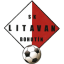 